杭州米果控股集团有限公司招生简章一、公司简介杭州米果控股集团有限公司成立于2015年，米果集团以产业园、长租公寓及特色商业为业务核心，提供以空间改造、产业导入、企业服务等全产业链的城市更新的资产运营管理平台。米果集团历经6年的探索和沉淀，从专注长租公寓市场往“城市更新”战略延伸，培育新的城市功能，将各种生态环境、文化环境、产业结构、功能业态等软环境进行延续与更新，满足地域人们的多元化需求，赋予存量物业新的价值和用途，拓展存量空间，完善城市功能，促进产业转型升级，创造就业机会，赋能区域经济，为城市注入全面、协调、可持续发展的动力！米果集团运营至今，已在杭州运营20余个项目，总运营面积约60万方，总投资数十亿元，累计服务企业一万余家,服务创业青年十万余名，致力于成为“城市更新”组织者、推动者和引领者。二、应聘须知（一）招聘单位全市各下属产业园区、公寓、物业子公司、分公司（二）招聘岗位产业园区：园区招商业务岗位，底薪+补贴+提成，在职月均提成10k-20k；公寓：公寓营销/管理岗位，底薪+补贴+提成，在职月均薪酬8k-15k；物业：物业客服专员，固定薪酬4-6k，培养方向：物业专员-园区物业主管-集团物业经理其他福利：五险一金/商业保险，根据工龄享有带薪年假、法定假期休假、婚假、产假、陪产假等。贴心福利：内部价格拎包入住公寓、免费年度体检、季度团建、年度旅游、员工关怀计划、每日餐补、高温补贴。（三）招聘要求1.学历要求（1）应届普通高等院校统招的全日制本科及以上毕业生（含规定择业期内毕业生）（2）符合教育部承认学历要求的非全日制本科毕业生，25周岁以下。2.专业要求产业园区岗位：专业不限，以营销类为主。公寓/物业岗位：专业不限，以物业管理、酒店管理、营销类为主。3.招聘条件（1）遵纪守法，诚实守信，无违规违纪行为；（2）品学兼优，思维活跃，具有较强的学习创新能力；（3）乐观进取，善于沟通，具有良好的团队协作精神；（4）身体健康，具备与工作岗位要求相适应的身体条件。4.简历投递结束后，我公司将以短信、电话、邮件等形式，通知通过筛选的同学参加后续招聘环节，未通过筛选的同学我们将不再单独通知。（四）招聘流程网上申请—简历筛选—笔试—面试—体检—签署就业协议。投递渠道：https://jobs.zhaopin.com/CCL1324433380J40265281401.htm?refcode=4019&srccode=401901&preactionid=1a00689b-dff1-4a91-b144-5001877fe434&u_atoken=822b97d1-c2d7-4864-8fdc-ef827d7f7ed1&uhttps://jobs.zhaopin.com/CCL1324433380J40267917201.htm?refcode=4019&srccode=401901&preactionid=1a00689b-dff1-4a91-b144-5001877fe434https://jobs.zhaopin.com/CCL1324433380J40265288701.htm?refcode=4019&srccode=401901&preactionid=1a00689b-dff1-4a91-b144-5001877fe434移动端小程序：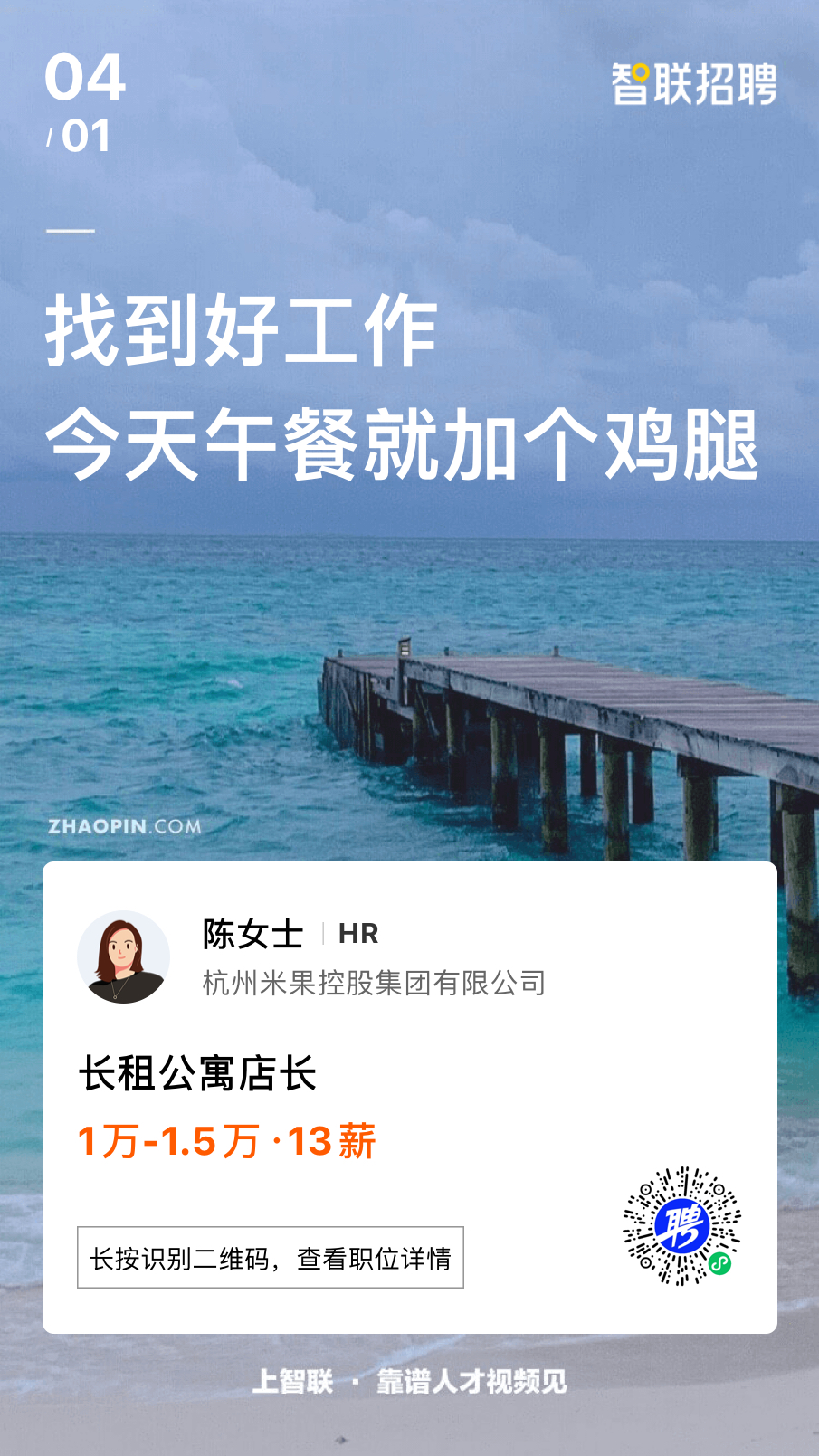 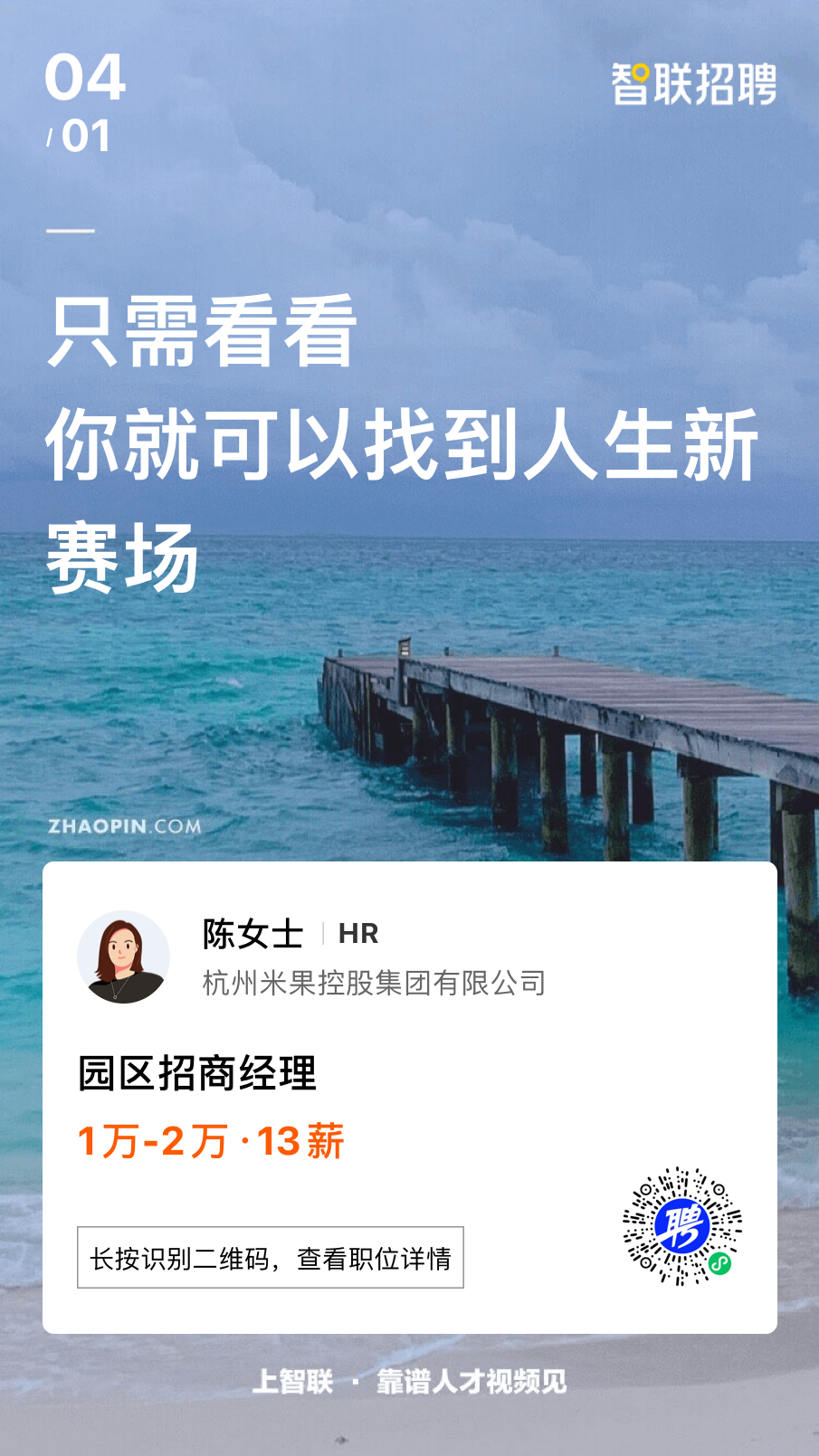 